Caterpillar 615 Elevating Motor Scraper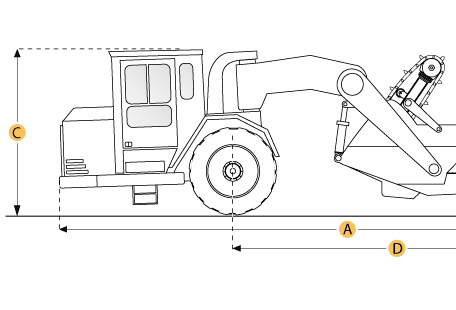 Selected DimensionsSpecificationDimensionsDimensionsDimensionsA. Overall Length37.1 ft in11315 mmB. Overall Width10 ft in3048 mmC. Overall Height11.8 ft in3590 mmD. Wheelbase22.9 ft in6995 mmTractor EngineTractor EngineTractor EngineMakeCaterpillarCaterpillarModel33063306Gross Power249.4 hp186 kwDisplacement640.7 cu in10.5 LOperationalOperationalOperationalFuel Capacity105.4 gal399 LTire Size26.5-25 26PR (E-2)26.5-25 26PR (E-2)TransmissionTransmissionTransmissionNumber of Forward Gears66Max Speed Forward29.2 mph47 km/hWeightsWeightsWeightsTotal Operating - empty51588.2 lb23400 kgFront Axel - empty33532.3 lb15210 kgRear Axel - empty18055.9 lb8190 kgTotal Operating - Loaded89992.7 lb40820 kgFront Axel - loaded47696.1 lb21634.6 kgRear Axel - loaded42296.6 lb19185.4 kgBowlBowlBowlRated Payload38404.5 lb17420 kgHeaped Capacity16 yd312.2 m3Max Depth of Cut16.3 in414 mmWidth of Cut9.5 ft in2890 mmElevatorElevatorElevatorNumber of Flights1818DimensionsDimensionsDimensionsOverall Length37.1 ft in11315 mmOverall Width10 ft in3048 mmOverall Height11.8 ft in3590 mmWheelbase22.9 ft in6995 mm